INDICAÇÃO Nº 3382/2018Indica ao Poder Executivo Municipal Troca de lâmpada na Rua Cristóvão Colombo próximo ao cruzamento com a Rua Armando Rechia, no Bairro Jardim Sartori.Excelentíssimo Senhor Prefeito Municipal, Nos termos do Art. 108 do Regimento Interno desta Casa de Leis, dirijo-me a Vossa Excelência para indicar que, por intermédio do Setor competente, seja executada Indica ao Poder Executivo Municipal Troca de lâmpada na Rua Cristóvão Colombo próximo ao cruzamento com a Rua Armando Rechia, no Bairro Jardim Sartori..Justificativa:Este vereador foi procurado por munícipes, reclamando da lâmpada queimada, próximo ao lancheiro, o local está escuro e causa insegurança a população.Plenário “Dr. Tancredo Neves”, em 30 de maio  de 2.018.Carlos Fontes-vereador-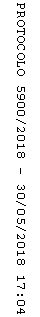 